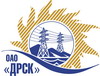 Открытое акционерное общество«Дальневосточная распределительная сетевая  компания»ПРОТОКОЛ ПЕРЕТОРЖКИПРЕДМЕТ ЗАКУПКИ: право заключения Договора на выполнение работ: «Реконструкция ВЛ-10/0,4кВ пгт. Серышево (замена ТП, деревянных опор на ж/б, голого провода на СИП)» для нужд филиала ОАО «ДРСК» «Амурские электрические сети» Закупка№ 1622, раздел 2.2.1	Плановая стоимость: 9 560 000,00 рублей без  учета НДС.ПРИСУТСТВОВАЛИ: два члена постоянно действующей Закупочной комиссии 2-го уровня. Информация о результатах вскрытия конвертов:Процедура переторжки была проведена по адресу: 6765000, г. Благовещенск, ул. Шевченко 28, каб. 203Дата и время начала процедуры переторжки с предложениями участников:16:00 16.08.2013В ходе проведения переторжки  изъявили желание участвовать четыре участника: ООО «Системы и Сети» г. Благовещенск, ООО «АмурСельЭнергоСетьСтрой» г. Благовещенск, ООО ФСК «Энергосоюз» г. Благовещенск, ОАО «Дальтехэнерго» г. Владивосток.Для наглядности ранжировка предложений сведена в таблицу:РЕШИЛИ:Утвердить протокол переторжки№ 425/УТПиР-Пг. Благовещенск________16.08. 2013 г.№п/пНаименование Участника закупки и его адрес Общая цена заявки, до переторжки руб. без НДСОбщая цена заявки, после переторжки руб. без НДСООО «Системы и Сети» г. Благовещенск9 195 592,848 390 717,00ООО «АмурСельЭнергоСетьСтрой» г. Благовещенск8 997 892,378 294 467,73ООО ФСК «Энергосоюз» г. Благовещенск8 705 717,008 395 145,00ОАО «Дальтехэнерго» г. Владивосток8 717 000,008 667 000,00Ответственный секретарьТехнический секретарь________________________________________________Т.В. ЧелышеваК.В. Курганов